Section A (Objective)		Total Marks: 20			Time: 30 Mins.This section consist of three partsPart I (20 MCQ’S, 0.5 marks of each)						Marks: 10Part II (10 True/False, 0.5 marks each)						Marks: 05Part III (10 Fill in the Blanks, 0.5 marks each) 					Marks: 05Section B (Short Questions)	Total Marks: 15			Time: 45 Mins.Five Short Questions (Each Question 3 marks)Section C (Long Questions) 	Total Marks: 15			Time: 45 Mins.Three long question (Each Question 5 Marks)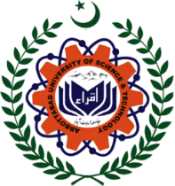 Abbottabad University of Science & TechnologyDepartment of Management SciencesAbbottabad University of Science & TechnologyDepartment of Management SciencesAbbottabad University of Science & TechnologyDepartment of Management SciencesAbbottabad University of Science & TechnologyDepartment of Management SciencesTerminal ExamFall 2022Total Marks: 50Time: 2 HoursBS (4 Years)Semester: IVSubjectAccounting